                	  Fridge Words 			   			Fridge Words		                                   	 Fridge Words                                 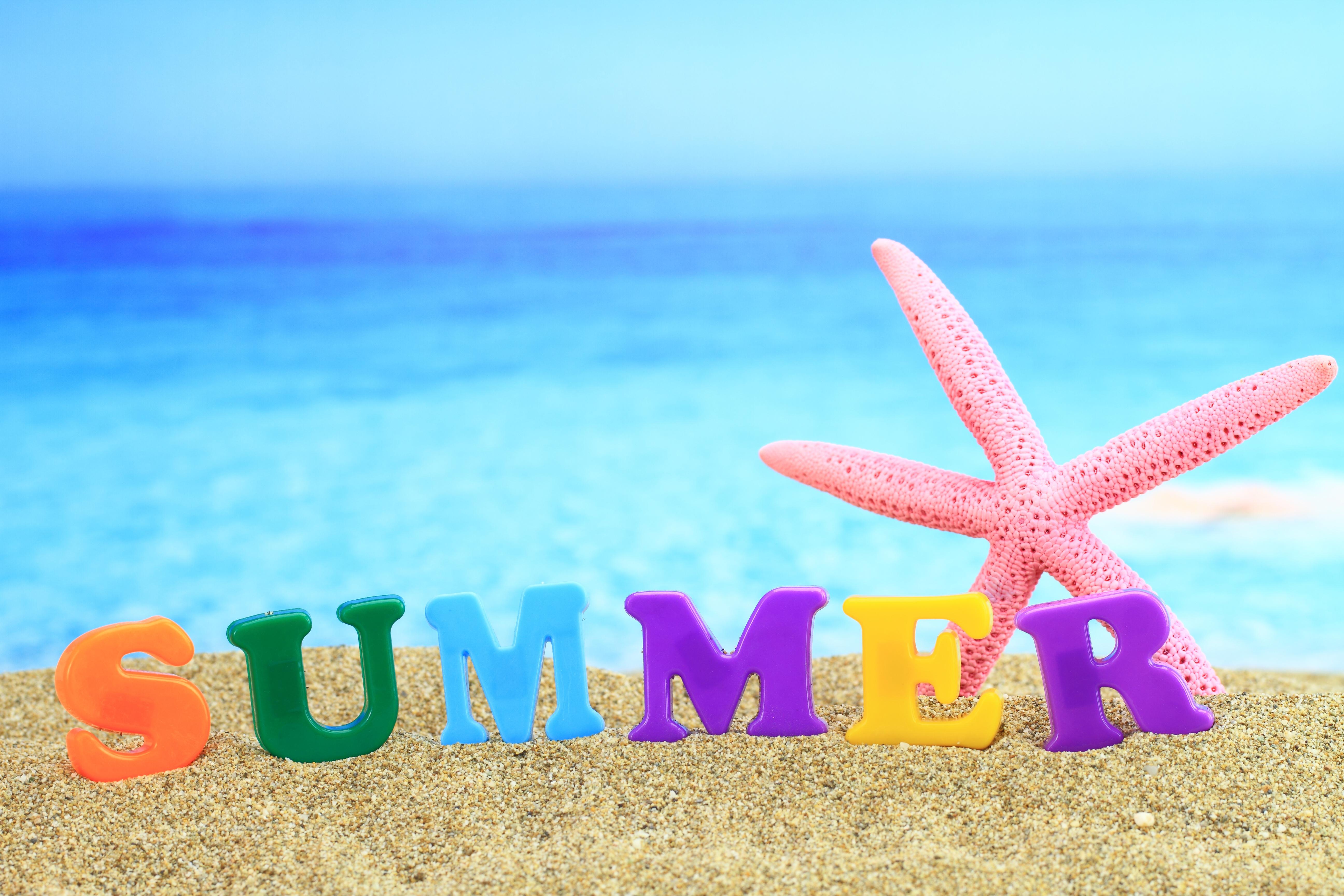 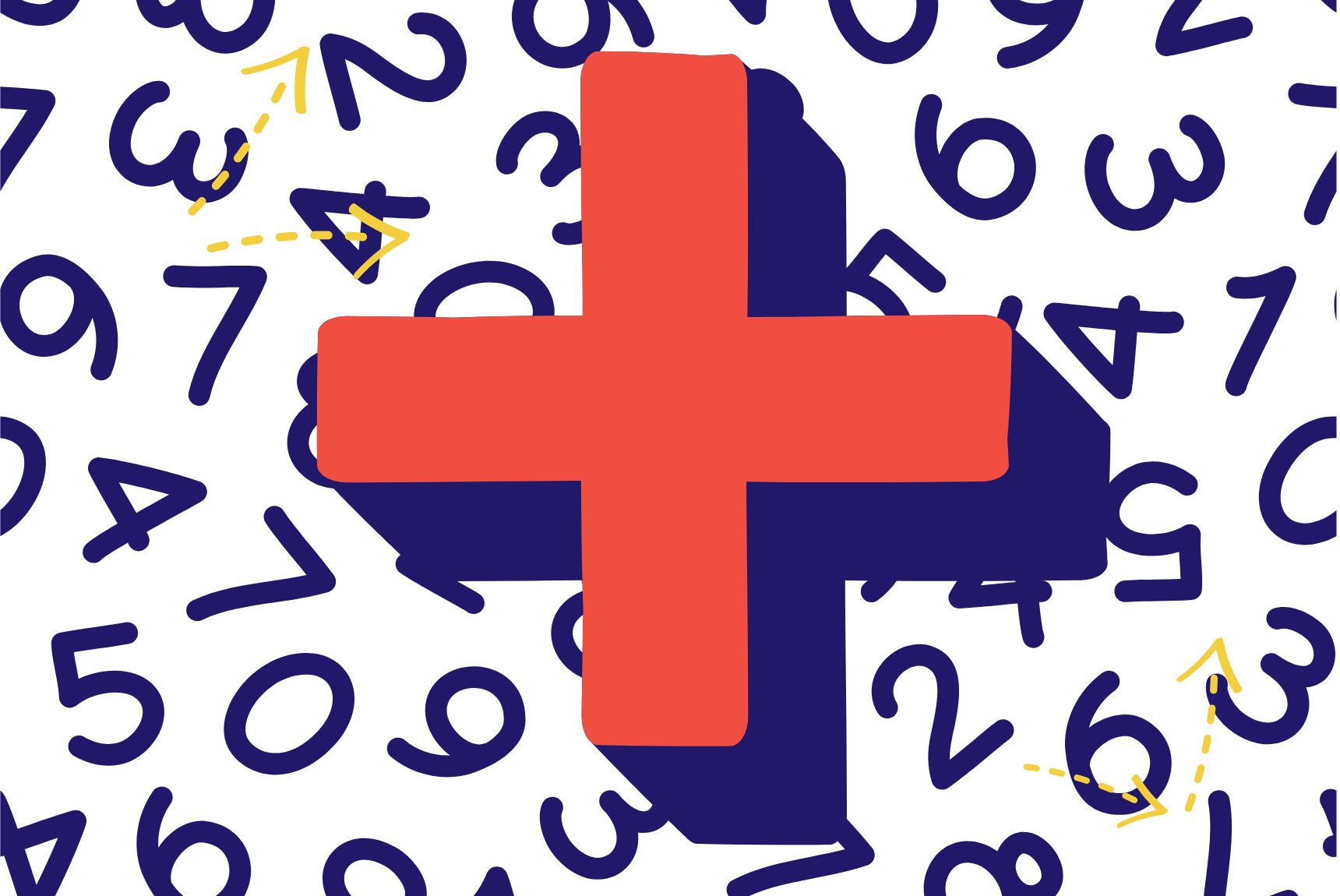 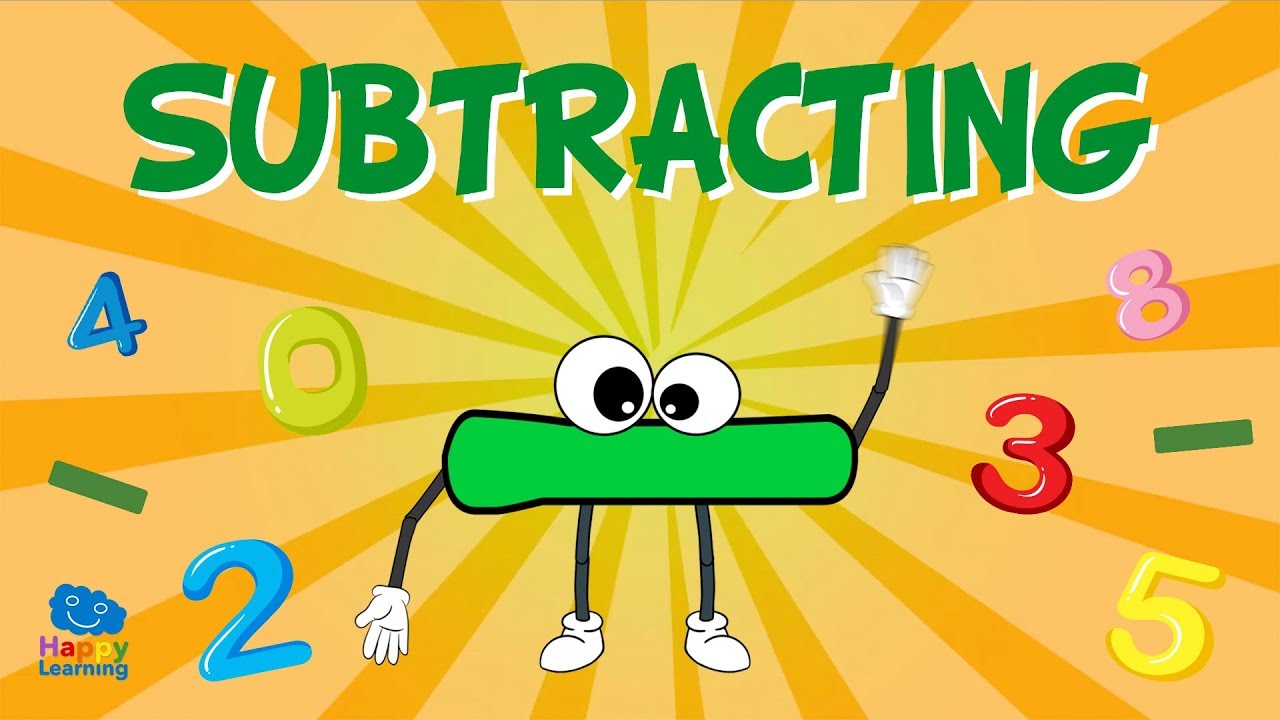 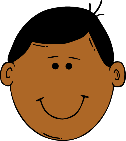 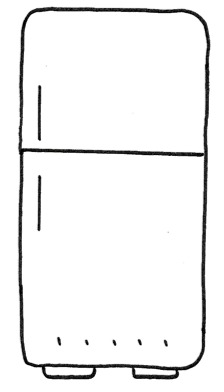 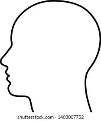 